LA PLANIFICACIÓN Y REPORTAJE 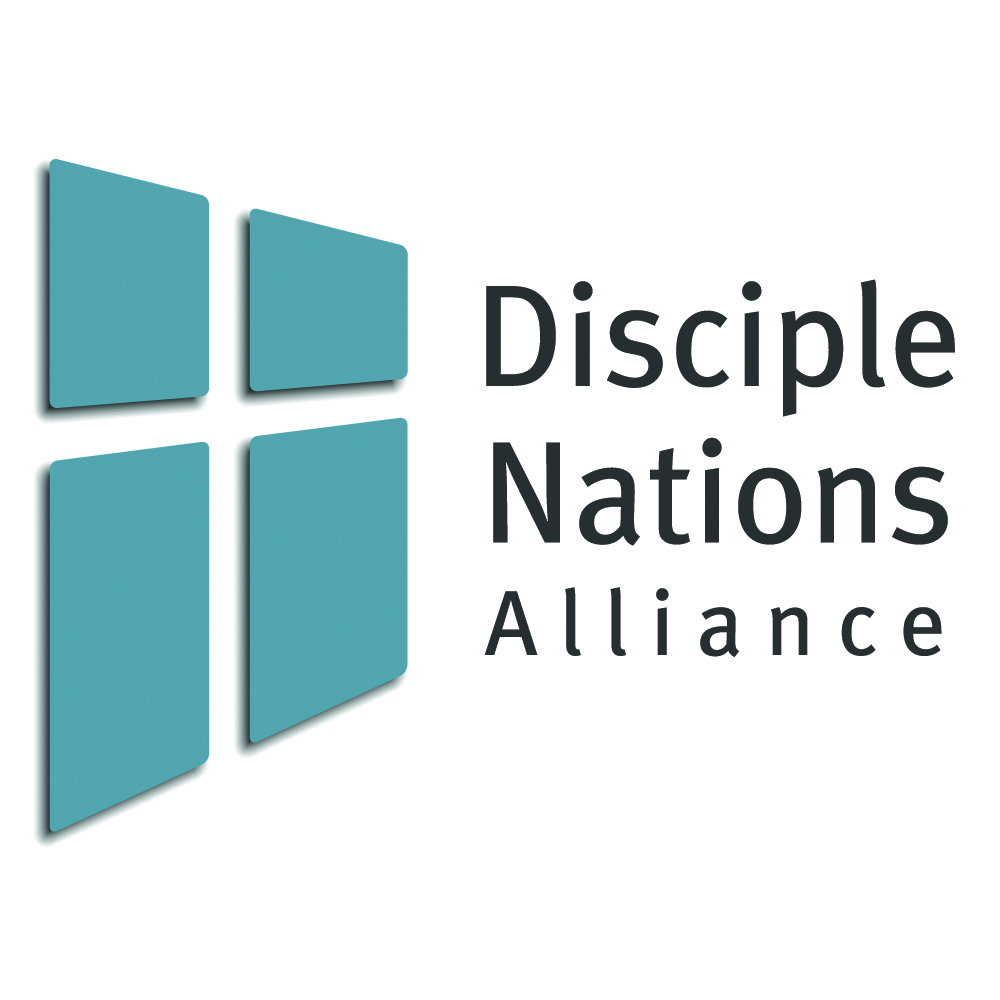 DE PROYECTOS SEMILLALa Planificación de Proyectos SemillaVisión GeneralLa planificación es bíblica. La planificación de proyectos semilla es un modelo sencillo para identificar, planear, y llevar a cabo proyectos pequeños para el Reino en comunidades locales. Ideas ClavesLa planificación refleja nuestro Creador. Él es un Dios de orden. Los proyectos semilla reflejan la preocupación de Dios por algún área de quebrantamiento en nuestras comunidades. La planificación de proyectos semilla identifica un paso pequeño que podemos tomar para dirigirnos a este quebrantamiento.La buena planificación nos ayuda a identificar la secuencia de pasos y las responsabilidades necesitadas para lograr la meta final. El plan debe considerar intencionalmente todas las características de los proyectos semilla. Resultados DeseadosAhora: Comprender y expresar las ideas claves de la lección en tus propias palabras Identificar un área de la preocupación de Dios en sus comunidades fuera de la iglesia y planear un proyecto semilla durante la lección.Después:Reconocer la necesidad de proyectos semilla equilibrados y enfocados a largo plazo en sus comunidades, y comprometerse a planear proyectos semillas adicionales como una forma de evangelismo integral. Trabajar como líderes para cumplir un proyecto semilla con un grupo en sus iglesias locales en el próximo mes. El Reportaje de Proyectos SemillaVisión GeneralEl reportaje de proyectos semilla habilita a las iglesias locales para aprender de sus proyectos concluidos. Les ayuda a planear proyectos futuros que demuestran el amor de Dios y su preocupación para las necesidades de las comunidades. Y les ayuda a crecer en su vida de servicio integral. Ideas clavesReportando y reflejando sobre proyectos semilla terminados nos ayuda a aprender cómo podemos mejor honrar y glorificar al Señor y ayudar a otros a ver su amor y gracia.La evaluación de proyectos semilla incluye lo que era benéfico, lo que era problemático y lo que se puede mejorar.Después de hacer el reporte y la evaluación, planea la naturaleza y tiempo de proyectos semilla futuros para que sean continuos, equilibrados y enfocados hacia las mismas personas por un periodo de tiempo.Resultados DeseadosAhora: Comprender y expresar las ideas claves de la lección es tus propias palabras. Hablar con una persona en la siguiente semana acerca de la importancia de hacer proyectos semilla que ministran las intenciones de Dios a las mismas personas por un período de tiempo.  Después:Reconocer la importancia de demostraciones equilibradas del amor de Dios a largo plazo, y comprometerse a planear, llevar a cabo y evaluar todos los proyectos semilla en sus comunidades. Comprometerse como líderes a tomar tiempo para reportar, reflexionar y evaluar su primer proyecto semilla durante los próximos tres meses.LA PLANIFICACION y REPORTAJE DE PROYECTOS SEMILLAIntroducción Pasaje clave - Lucas 14:28-30 Escribir la idea clave de este texto en tus propias palabras.Guía para la planificación de proyectos semillaEncabezado1. Problema: 	___________________________________________________2. Intención de Dios: 	_____________________________________________3.  Escritura: 	___________________________________________________4. Título del proyecto:	_____________________________________________5. Impacto principal: 	_____________________________________________ 6. Impacto(s) secundario(s): ________________________________________Plan  (véase las hojas al final del bosquejo)Revisar el planÁreas de impactoSabiduríaFísicoEspiritualSocialCaracterísticasMotivado por las intenciones de DiosCubierto por la oraciónSencillo y cortoBien planeadoRecursos localesNo manipulaHecho para personas fuera de la iglesiaLos beneficiarios participanUn impacto integral que ha sido planeado con intenciónDios recibe la adoraciónV.       Ajustar y hacer el proyecto semilla (no te olvides tomar fotos)VI.        Evaluar el proyectoDescripción narrativaLo que funcionó bienProblemasLecciones que se aprendieronVII.      Reportaje de proyectos semillaCelebra con tu iglesiaCompártenos Favor de contarnos acerca de tus proyectos semilla concluidos. Ve nuestra página web para detalles: www.harvestfoundation.orgToma fotosVIII.      Planificación a largo plazoRepaso de los tres principios para eficacia a largo plazoEquilibradoEnfocadoContinuoPara planear el siguiente proyectoOrarEscoger problemaEscoger y planear el siguiente proyectoComparar con las características de los proyectos semillaAjustar y ejecutar el planEvaluar y reportarPlanear el siguiente proyecto semilla, etc.La multiplicación de tus proyectos semilla para el ReinoCompartir / enseñar los principios de los proyectos semilla y su metodología a otro grupo de la iglesia o a otra iglesia local. Compartir los informes de tus proyectos semilla con otras personas – ¡con fotos!Cosecha (www.harvestfoundation.org)Líderes comunitariosOtras iglesias localesEjemplar de un PlanEncabezado1. Problema: Gente orinando “en público” por el mercado2. La intención de Dios: Vivir en un ambiente sano  3.  Escritura: Levítico 11:364. Título de proyecto: Construcción de un urinario público5. Impacto principal: Físico               6. Impacto(s) secundario(s) Social y Espiritual  PlanNotas:Guía para la planificación de proyectos semillaEncabezado1. Problema: _________________________________________________________________2. Intención de Dios: __________________________________________________________ 3.  Escritura: _________________________________________________________________4. Título del proyecto: _________________________________________________________5. Impacto principal: __________________  6. Impactos secundarios: _________________Plan                        Añadir renglones adicionales si se necesitanNotasLa Planificación y Reportaje de SemillaLa importancia de la planificación: Es sabio hacer planes, Jesús insinuaba, para terminar una torre o ganar una guerra. “Porque ¿quién de vosotros, queriendo edificar una torre, no se sienta primero y calcula los gastos, a ver si tiene lo que necesita para acabarla? No sea que después que haya puesto el cimiento, y no pueda acabarla, todos los que lo vean comiencen a hacer burla de él, diciendo: Este hombre comenzó a edificar, y no pudo acabar. ¿O qué rey, al marchar a la guerra contra otro rey, no se sienta primero y considera si puede hacer frente con diez mil al que viene contra él con veinte mil?” (Lucas 14:28-31, RV60)  Las Escrituras están llenas de ejemplos de la planificación. La hormiga prepara para el invierno cuando junta la comida. Los muros de Jerusalén fueron reedificados usando planes cuidadosos. ¡Hasta Dios tiene planes! “Porque yo sé muy bien los planes que tengo para ustedes —afirma el Señor—, planes de bienestar y no de calamidad, a fin de darles un futuro y una esperanza.” (Jeremías 29:11, NVI). Un proyecto semilla es sencillo y pequeño, pero su éxito también requiere la planificación. “Planeado con cuidado” es, de hecho, una de las características de los proyectos semilla. Las iglesias que planean cuidadosamente sus proyectos semilla aumentan en gran manera su potencial para hacerlos bien, honrar al Señor, y crecer en su habilidad y gracia para servir.Algunas iglesias locales necesitan ser convencidas del beneficio de la planificación. Algunas temen que la planificación elimina el liderazgo del Espíritu Santo. Algunas quieren hacer planes, pero no saben dónde empezar. Para muchos, la planificación simplemente no es parte de su cultura. Algunos necesitan ser recordados que la planificación solo es el principio – y que el objetivo final es una demostración del amor de Dios. Puesto que la planificación ha sido difícil para muchas iglesias, hemos desarrollado una guía para la planificación de proyectos semilla. Ha sido usado por más de veinte años, en muchos contextos culturales. Las iglesias la han apreciado porque las mantiene enfocadas en el enfoque de Dios. También han apreciado el formato de esta herramienta, que es paso por paso. Esto los ayuda a pensar en los detalles, delegar el trabajo, y checar las responsabilidades y el progreso rápidamente. Otros beneficios inesperados de la planificación fueron expresados hace poco por un pastor africano:La planificación no es culturalmente africana. En nuestra cultura, hacemos las cosas cuando ocurren. Pero la planificación ha llegado a ser invalorable a los líderes de nuestras células. Ellos han visto que los proyectos semilla que se planeen con cuidado resultan más exitosos y tienen un mayor impacto en la comunidad. La planificación ha llegado a ser extremadamente relevante para nosotros. No solamente nos ayuda a producir buen fruto en los proyectos semilla, sino que también ayuda a nuestros líderes en sus propias vidas. Los líderes han visto que la planificación es importante para un ministerio fructífero y vidas productivas.Los pasos en la planificación, implementación, reportaje y evaluación de los proyectos semilla: Los proyectos semilla se hacen mejor por los grupos pequeños – de hecho, cualquier grupo pequeño de creyentes puede planear y ejecutar un proyecto que refleja el amor de Dios y su preocupación por la gente de la comunidad. Lo que sigue es una lista de pasos para ayudar a los miembros de su grupo pequeño a planear e implementar un proyecto semilla.Orar por dirección. Juntos, pidan la dirección del Espíritu Santo.Escoger una necesidad. Escojan un área de necesidad que consideran que refleje un área donde Dios quisiera que hagan su proyecto semilla.Planear el proyecto. Juntos, llenen la Guía para la Planificación del Proyecto Semilla. Estén en un espíritu de oración durante toda la planificación y ejecución del proyecto semilla. Describan el problema o la necesidad.Hagan un resumen de las intenciones de Dios acerca de ese problema/necesidad (con textos bíblicos).Describan una actividad o proyecto ministerial (en la forma de un título para el proyecto) que su grupo pueda alcanzar con recursos locales, algo que expresa lo que ustedes creen que son las intenciones de Dios.Apunten el área de necesidades que será impactada por el proyecto – impactos principales y secundarios.Hagan una lista de los pasos del proyecto.   Para cada paso, hagan una lista de las personas con quienes ustedes necesitan consultar, los recursos que se necesitan, las personas responsables para ese paso, y la fecha límite para cada paso. Revisan el plan para ver donde cada característica de los proyectos semilla se ve – o tener una buena justificación para excluir esta característica. Presentar el plan. Reúnanse con los demás para revisión, retroalimentación, mejoramiento y motivación. Implementarlo. Juntos, con oración, lleven a cabo el proyecto semilla.Informar. Un informe básico da los datos del grupo, los datos del proyecto, e información importante. Se puede hacer en formato de informe o como narrativa. Para hacer un formato de informe, divide una hoja en tres secciones, y provee la siguiente información: Datos del grupo: ¿Cómo se llama el grupo o la iglesia? ¿Dónde se ubica? ¿Quién es la persona de contacto para el proyecto? Datos del proyecto: ¿Cuál es el nombre o título para el proyecto? ¿Qué área de la ciudad fue servida? ¿Qué textos bíblicos les informaron de las intenciones de Dios? ¿Cuáles fueron las fechas del proyecto? ¿Cuáles fueron las áreas de impacto, tanto principales como secundarias?Información crítica: En resumen, ¿qué se llevó a cabo en este proyecto? ¿De quién fue la idea para este proyecto? ¿Cuántos días se tomaron para organizar el proyecto? ¿Cuánto tiempo se tomó para poder terminarlo? ¿Quiénes participaron en el proyecto? ¿Quiénes fueron los principales beneficiarios? ¿Cómo participaron los beneficiarios? ¿Qué recursos se necesitaban? ¿Dónde los consiguieron? ¿Qué recursos fueron contribuidos por los beneficiarios? ¿Qué indicaciones hay que Dios bendijo al proyecto? La información también se puede poner en un formato de narrativa o historia. Lo que sigue es un ejemplo verdadero:Una iglesia de la clase media había servido a sus vecinos de un cercano vecindario pobre por varios años, encontrando todo tipo de necesidad. Las terribles condiciones de una letrina les hicieron sensibles a las condiciones de los habitantes del vecindario pobre. Los miembros se preguntaron, “¿Cómo serán sus vidas cuando llegue el invierno? ¿Cómo mantendrán su salud, especialmente los niños?” Hebreos 13:3 les inspiró: “Acordaos . . . de los maltratados, como si vosotros estuvierais en su mismo cuerpo.” Donaron de su tiempo y de sus recursos para construir el sanitario. Algunos constructores donaron un día de sus labores. Algunos negociantes proveyeron descuentos para los materiales. Algunos residentes entusiasmados de la comunidad ayudaron. Aproximadamente quince adultos y seis niños fueron los beneficiarios. Otro beneficio fue que los miembros de la iglesia entendieron mejor que Dios les estaba usando para reconciliar sus vecinos con su medioambiente, parte de la agenda global de Dios. A través de todo esto, Dios fue glorificado.Cuando un grupo pequeño prepara un reporte, eso puede ayudar al grupo a evaluar su servicio y planear para el futuro. Puede asegurar de que los grupos pequeños sean responsables a la iglesia en cuanto a su servicio. Se puede usar para motivar a toda la iglesia – para estimularnos unos a otros al amor y a las buenas obras. Sobre todo, ¡los reportes se pueden usar para celebrar! No para celebrar la bondad de las personas, sino la manera en que Dios ha capacitado a su pueblo por su Espíritu para que sean los embajadores que él quiere. Los reportes se pueden compartir en los cultos, en los grupos pequeños, o en las comunicaciones de la iglesia. Una iglesia puede colocar recuerdos de sus actividades de servicio – algo para ayudar que la iglesia siga regocijando y recordando lo que Dios ha hecho por medio de sus esfuerzos. .Evaluación del proyecto semilla: Lo que sigue son algunas sugerencias para ayudar a una iglesia o grupo pequeño a evaluar un proyecto semilla recién concluido:¿En qué maneras se avanzaron las intenciones de Dios para la comunidad? ¿Cómo obró Dios en la vida de los participantes? ¿Cómo obró Dios en la comunidad?¿Qué lecciones aprendieron por medio del proceso de planear e implementar el proyecto semilla? ¿Acerca de Dios? ¿Acerca de sí mismos? ¿Acerca de la comunidad? ¿Acerca del Reino? ¿Qué pasos de seguimiento se necesitan después del proyecto semilla? ¿Cuáles son algunas áreas donde los participantes necesitan más capacitación? ¿Qué crees que Dios quiere que hagan ahora? “Evaluado por los estándares del Reino” es otra de las características de los proyectos semilla. Es de suma importancia si nuestros proyectos semilla van a ser más que esfuerzos humanos con buenas intenciones. Abajo hay algunas preguntas acerca del Reino de Dios para explorar después de hacer un proyecto semilla:¿Dios fue visto como el “autor” de este acto de servicio?¿Recibió Dios el honor y la alabanza de los que observaban? ¿Él recibió más reconocimiento que las personas que hicieron el proyecto?¿Multiplicó Dios los recursos? ¿Se manifestaron las Matemáticas del Reino?¿Hubo personas – aparte de los que sirvieron – que fueron bendecidos o impactados favorablemente por el proyecto?¿Fue evidente el amor de Dios? ¿Se manifestaron sus intenciones?¿Cuál es el propósito de la evaluación? En parte es para ver cómo avanzar y seguir sirviendo. En parte es para ayudarnos a ver si Dios nos está guiando en nuestro servicio. En parte es para cambiar nuestro rumbo si es necesario. En parte es para medir nuestra propia fidelidad y obediencia. El escritor de Hebreos dijo que mucho del pueblo de Dios no vio los resultados de su fidelidad. Sin embargo, Dios honró a esas personas firmes. Él trae resultados en su tiempo, no en el nuestro. Como los héroes cuya fe se registra en Hebreos 11, somos llamados a ser fieles, sin importar si vemos el fruto o no.Hay una variedad de métodos para reportar y evaluar. Escoge el mejor estilo de reportaje para tu grupo, y elabórenlo juntos. Compártanlo con la iglesia, si es apropiado. Oren, evalúen, y planeen maneras de seguir expresando de forma tangible el amor de Dios.Te pedimos que compartas el reporte de tu proyecto con Harvest www.harvestfoundation.org.  Mándanos fotos de tu proyecto. Nos gustaría compartir tus experiencias con iglesias alrededor del mundo.Una pregunta final: ¿Se puede decir lo siguiente acerca de tu servicio? “porque la entrega de este servicio no solamente suple lo que a los santos falta, sino que también abunda en muchas acciones de gracias a Dios. Ellos, por la experiencia de este servicio glorifican a Dios por la obediencia que profesáis al evangelio de Cristo, y por la generosidad de vuestra contribución para ellos y para todos” (II Corintios 9:12-13, RVR1995).    Acuérdate, las demostraciones de la gran agenda y el amor de Dios deben ser parte de un estilo de vida continuo para cada iglesia local.By Bob Moffitt, Harvest FoundationLast edited by Nadia Chandler and Karla Tesch, August, 2007. Copyright 2007 by the Disciple Nations Alliance701 N. 1st Street Phoenix, AZ  85004email: bmoffitt@harvestfoundation.orgPaso del proyectoPersonas a consultarRecurso que se necesitaPersona responsableFecha límite1. Oración y decisión DiosTiempo, reflexión Líderes de la iglesiaDía 1 12. Construir urinarioIglesia/comunidadFin de semana libreComisión del proyecto Día16-17 Pasos del proyectoPersonas/Inst. a consultarRecursos que se necesitanPersona(s) Responsable(s)Fecha límite1. Orar y decidirDiosTiempo, reflexiónLiderazgo de la iglesiaDía 12. Conseguir la opinión de los líderes comunitariosAlcalde y/o constructoresCitaComisión del proyectoDías 2-43. Desarrollar cuestionarioComisión del proyectoIdeasComisión del proyectoDía 54. OraciónIglesia---Comisión del proyectoDía 55. Encuesta para discernir el nivel de interésComunidad y constructoresCuestionarioComisión del proyectoDía 66. Desarrollar el diseño y el plan para la construcción*Ingeniero para los planes *ConstructorConocimientosPermisosLíder del proyecto e ingenieroDía 87. Recaudar fondos de la iglesia y la comunidadPastor y constructoresTiempoComisión del proyectoDías 9-108.Procurar materialesComisión del proyectoTabiques de cemento, arena, piedras, cemento, herramientasComisión del proyectoDías 11-129. Anunciar la fecha de la construcción Comisión del proyectoPropagandaComisión del proyectoDía 1510. Organizar la comidaMujeres de la iglesia y la comunidadMenú y voluntariosComisión del proyectoDía 1511. Oración IglesiaTiempoPastorDía 1512. ConstrucciónIglesia y comunidadFin de semana libreComisión del proyectoDía 16-1713. Celebración y acción de graciasPastor y alcalde---Comisión del proyectoDía 1714. Evaluación e informeComisión del proyectoReflexiónComisión del proyectoDía 1815. Oración y planeación del siguiente proyecto semillaComisión del proyectoReflexiónComisión del proyectoDía 25Áreas de impacto planeados (para receptores del proyecto o iglesia): Indica cuales pasos se ven reflejados en las siguientes áreas de impacto__5___  Sabiduría ______  Físico______  Espiritual______  SocialCaracterísticas de proyectos semilla en el plan:Indica cuales características se ven reflejadas en las siguientes áreas ______  Motivado por las intenciones de Dios1,4,11,15 Cubierto en oración______  Sencillo y corto______  Bien planeado______  Hecho con recursos locales______  No manipula______  Para personas fuera de la iglesia______  Los beneficiarios participan______  Impacto integral______  Dios es adoradoPasos del proyectoPersonas/Insta consultarRecursos que se necesitanPersona(s) Responsable(s)Fecha límite1.2.3.4.5.6.7.8.9.10.11.12.13.14.15.Pasos del proyectoPersonas/Insta consultarRecursos que se necesitanPersona(s) Responsable(s)Fecha límite16.17.18.19.20.21.22.23.24.25.Áreas de impacto planeadas (para receptores del proyecto o iglesia): Indica cuales pasos se ven reflejados en las siguientes áreas de impacto______  Sabiduría ______  Físico______  Espiritual______  SocialCaracterísticas de proyectos semilla en el Plan:Indica cuales características se ven reflejadas en las siguientes áreas ______  Motivado por las intenciones de                      Dios______ Cubierto en oración______  Sencillo y corto______  Bien planeado______  Hecho con recursos locales______  No manipula______  Para personas fuera de la                      iglesia______  Los beneficiarios participan______  Impacto integral______  Dios es adorado